ЭКСКУРСИОННЫЙ МАРШРУТ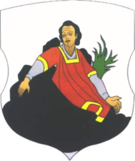 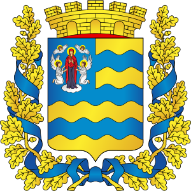 «ОТКРОЙТЕ МИР ГОНЧАРНОГО МАСТЕРСТВА»Автор: Сивиринова Полина, учащаяся 11 «А» класса 
ГУО «Радошковичская средняя школа Молодечненского района».Руководитель: Кулакович Наталья Витальевна, учитель английского языка ГУО «Радошковичская средняя школа Молодечненского района».Цель экскурсии: создание условий для знакомства учащихся 
с организацией гончарного производства и с местными мастерами-керамистами. Задачи экскурсии:содействовать развитию творческих способностей, формированию эстетического вкуса;создать условия для осознанного в дальнейшем выбора профессии.Тип экскурсии по содержанию: тематическая (производственно-техническая, профессионально-ориентационная для учащихся).Форма проведения: экскурсия-демонстрация (ознакомление 
с производственным процессом изготовления изделий из глины и мастер-класс).Вид экскурсии: транспортно-пешеходная.Продолжительность экскурсии: до 6 часов.Протяженность маршрута: 81 км.Маршрут экскурсии: г. Молодечно – г.п. Радошковичи, ул. Советская, 12 – д. Городок, ул. Галейки, 1 – г. Молодечно.Содержание экскурсии: во время экскурсии участники смогут проследить за полным процессом превращения комочка глины в готовое изделие, а также самостоятельно принять участие в изготовлении изделия 
из глины, посетив мастер-класс.Общие организационные указания: провести инструктаж о соблюдении правил и норм безопасности во время посещения производства;во время экскурсии строго следить за соблюдением правил безопасного поведения экскурсантами.Данный маршрут применим как дополнение к урокам в 9 классе 
по учебному предмету «Химия», раздел «Неорганическая химия. Вяжущие строительные материалы на основе соединений кремния», а также 
в 11 профильном классе на этапе повторения пройденного материала. Кроме того, маршрут можно использовать в рамках мероприятий шестого школьного дня и мероприятий профориентационной направленности.ТЕХНОЛОГИЧЕСКАЯ КАРТА МАРШРУТА ЭКСКУРСИИ«ОТКРОЙТЕ МИР ГОНЧАРНОГО МАСТЕРСТВА»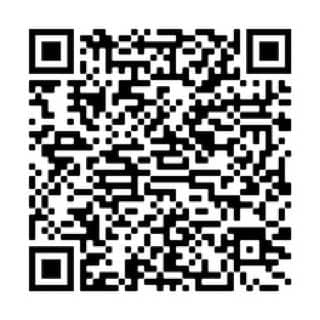 Участникам предлагается сохранить QR-код онлайн-карты маршрута для личного пользования или получить буклет (прилагается к маршруту).Пункт маршрутаОбъектыВремя Основное содержание экскурсииОрганизационные и методические указанияг. Молодечно–45 минутВстреча с группой, знакомство с гидом и экскурсионным маршрутом, вводная беседа об истории гончарного дела на территории БеларусиУстановление эмоционально-психологического контакта с группой, напоминание правил поведения в автобусе и общественных местах.Беседа ведется во время движения автобуса.г.п. Радошковичи, ул. Советская, 12ОАО «Белхудожкерамика»60-70 минут30 минутОзнакомление с полным циклом производства керамической продукции на территории предприятия, начиная с формовки изделия, и заканчивая его росписью. Участники экскурсии имеют возможность встретиться с людьми разных профессий: гончарами, декораторами, художниками и другими.Участие в мастер-классе «Лепка из глины». Полученный в результате продукт остается на память экскурсантам.Посещение выставочного зала, где можно увидеть разнообразие художественных изделий за всю историю существования производства.Поход в магазин готовой продукции «Керамика» с возможностью приобрести сувениры или глину для лепкиПроводится обязательная беседа по технике безопасного поведения на производстве (в цехах).Дается информация, где можно сфотографироваться и купить сувенирную продукцию.Во время мастер-класса экскурсанты набивают глину в одну из гипсовых форм и таким образом получают сырое изделие в виде какой-либо фигурки: бабочки, листочка и пр. (изделие можно забрать с собой на память).В конце экскурсии каждый участник получает сувенир от предприятия.Дни посещения: пн. – пт. (предпочтительна первая половина дня)Стоимость экскурсии – 9 рублей.Контакты: +375 29 501-57-03                   +375 176 79-53-88д. Городок, ул. Галейки, 1Агроусадьба «Традиции и современность»(культурно-историческая территория)30 минут на переезд из г.п. Радошковичи в аг. Городок145 минут на пребывание в агроусадьбеПриезд и размещение в агроусадьбе, угощение ароматным напитком на основе имбиря, куркумы, лимона и шиповника. В комфортной обстановке опытный мастер-керамист расскажет о технологии и способах работы с глиной, поделиться секретами своего мастерства и предложит изготовить сувенирный предмет с использованием смешанной техники декорирования в рамках мастер-класса.Экскурсовод напоминает о важности бережного отношения к природе, о соблюдении правил общественного порядка на территории агроусадьбыСтоимость пребывания в агроусадьбе – 12 рублейКонтакты: +375 29 172-16-41Лина Иосифовна Цивинаartlina2013@mail.ruг. Молодечно       _______45 минутЗавершение экскурсии, подведение итоговВозможно проведение викторины по результатам экскурсии